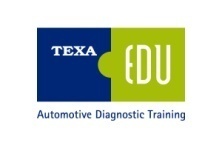 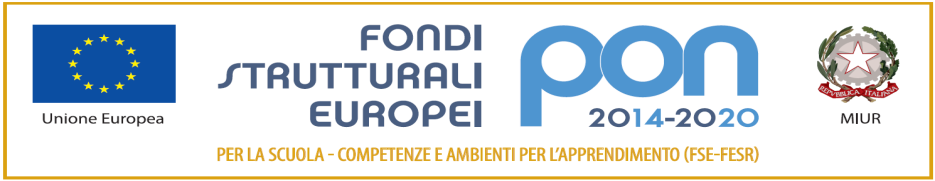 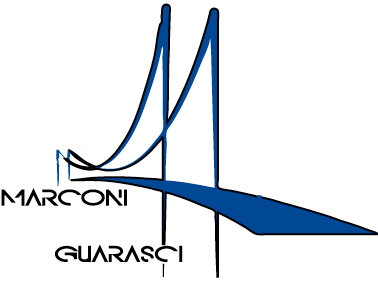 I.I.S. IPSIA “Marconi” Cosenza LS-ITE “Guarasci” RoglianoSEDE: Cosenza IPSIA Diurno e Corso Serale                           SEDE: Montalto Uffugo IPSIA – ITI (Chimica Ambientale)                 SEDE: RoglianoLiceo  Scientifico –  Ist. Tec. EconomicoRelazione docente  sulle attività avviate per la didattica a distanzaA/S 2019-2020Settimana: dal                   al Docente:Classe:        Sez:.     Disciplina:In merito alle attività avviate per la didattica a distanza, fa presente quanto segue:Nota: Per ogni sezione scrivere nel riquadro vuoto che si adatta in automaticoARGOMENTI TRATTATICOMUNICAZIONE TRA COLLEGHIMEZZI E STRUMENTI UTILIZZATIORGANIZZAZIONE DEGLI ORARIPARTECIPAZIONE E COLLABORAZIONE DEI RAGAZZI COMPRESI ALUNNI BES (H- DSA- BES)EVENTUALI CRITICITA' RILEVATE